Hier sind eine Reihe von Verständnisfragen zum Film ...                                       Name:_________________________Mit welcher Art von Spannung soll die elektrische Leitfähigkeit von Stoffen gemessen werden?Wodurch kommt die Leitfähigkeit der Messerklinge zustande?Leiten alle Metalle?Nenne zwei Nichtleiter, die im Film zu sehen waren.Beschreibe, wie du die Leitfähigkeit verschiedener Stoffe bestimmen kannst.AKKappenberg
Elektrische Leitfähigkeitvon Alltagsstoffen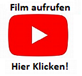 D02b